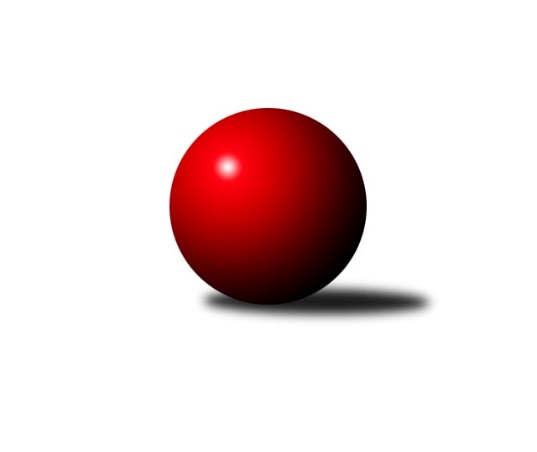 Č.1Ročník 2019/2020	10.6.2024 Krajská soutěž Vysočiny B 2019/2020Statistika 1. kolaTabulka družstev:		družstvo	záp	výh	rem	proh	skore	sety	průměr	body	plné	dorážka	chyby	1.	KK Jihlava C	1	1	0	0	5.0 : 1.0 	(6.0 : 2.0)	1644	2	1136	508	38	2.	TJ Start Jihlava D	1	1	0	0	4.0 : 2.0 	(5.0 : 3.0)	1669	2	1148	521	24	3.	TJ Třebíč E	1	1	0	0	4.0 : 2.0 	(3.0 : 5.0)	1593	2	1098	495	36	4.	TJ Třebíč D	0	0	0	0	0.0 : 0.0 	(0.0 : 0.0)	0	0	0	0	0	5.	TJ Start Jihlava C	0	0	0	0	0.0 : 0.0 	(0.0 : 0.0)	0	0	0	0	0	6.	KK Jihlava D	1	0	0	1	2.0 : 4.0 	(5.0 : 3.0)	1565	0	1117	448	34	7.	TJ Spartak Velké Meziříčí	1	0	0	1	2.0 : 4.0 	(3.0 : 5.0)	1653	0	1164	489	35	8.	TJ Nové Město na Moravě C	1	0	0	1	1.0 : 5.0 	(2.0 : 6.0)	1523	0	1096	427	53Tabulka doma:		družstvo	záp	výh	rem	proh	skore	sety	průměr	body	maximum	minimum	1.	KK Jihlava C	1	1	0	0	5.0 : 1.0 	(6.0 : 2.0)	1644	2	1644	1644	2.	TJ Třebíč E	0	0	0	0	0.0 : 0.0 	(0.0 : 0.0)	0	0	0	0	3.	TJ Start Jihlava D	0	0	0	0	0.0 : 0.0 	(0.0 : 0.0)	0	0	0	0	4.	TJ Třebíč D	0	0	0	0	0.0 : 0.0 	(0.0 : 0.0)	0	0	0	0	5.	TJ Nové Město na Moravě C	0	0	0	0	0.0 : 0.0 	(0.0 : 0.0)	0	0	0	0	6.	TJ Start Jihlava C	0	0	0	0	0.0 : 0.0 	(0.0 : 0.0)	0	0	0	0	7.	KK Jihlava D	1	0	0	1	2.0 : 4.0 	(5.0 : 3.0)	1565	0	1565	1565	8.	TJ Spartak Velké Meziříčí	1	0	0	1	2.0 : 4.0 	(3.0 : 5.0)	1653	0	1653	1653Tabulka venku:		družstvo	záp	výh	rem	proh	skore	sety	průměr	body	maximum	minimum	1.	TJ Start Jihlava D	1	1	0	0	4.0 : 2.0 	(5.0 : 3.0)	1669	2	1669	1669	2.	TJ Třebíč E	1	1	0	0	4.0 : 2.0 	(3.0 : 5.0)	1593	2	1593	1593	3.	TJ Spartak Velké Meziříčí	0	0	0	0	0.0 : 0.0 	(0.0 : 0.0)	0	0	0	0	4.	KK Jihlava D	0	0	0	0	0.0 : 0.0 	(0.0 : 0.0)	0	0	0	0	5.	TJ Třebíč D	0	0	0	0	0.0 : 0.0 	(0.0 : 0.0)	0	0	0	0	6.	KK Jihlava C	0	0	0	0	0.0 : 0.0 	(0.0 : 0.0)	0	0	0	0	7.	TJ Start Jihlava C	0	0	0	0	0.0 : 0.0 	(0.0 : 0.0)	0	0	0	0	8.	TJ Nové Město na Moravě C	1	0	0	1	1.0 : 5.0 	(2.0 : 6.0)	1523	0	1523	1523Tabulka podzimní části:		družstvo	záp	výh	rem	proh	skore	sety	průměr	body	doma	venku	1.	KK Jihlava C	1	1	0	0	5.0 : 1.0 	(6.0 : 2.0)	1644	2 	1 	0 	0 	0 	0 	0	2.	TJ Start Jihlava D	1	1	0	0	4.0 : 2.0 	(5.0 : 3.0)	1669	2 	0 	0 	0 	1 	0 	0	3.	TJ Třebíč E	1	1	0	0	4.0 : 2.0 	(3.0 : 5.0)	1593	2 	0 	0 	0 	1 	0 	0	4.	TJ Třebíč D	0	0	0	0	0.0 : 0.0 	(0.0 : 0.0)	0	0 	0 	0 	0 	0 	0 	0	5.	TJ Start Jihlava C	0	0	0	0	0.0 : 0.0 	(0.0 : 0.0)	0	0 	0 	0 	0 	0 	0 	0	6.	KK Jihlava D	1	0	0	1	2.0 : 4.0 	(5.0 : 3.0)	1565	0 	0 	0 	1 	0 	0 	0	7.	TJ Spartak Velké Meziříčí	1	0	0	1	2.0 : 4.0 	(3.0 : 5.0)	1653	0 	0 	0 	1 	0 	0 	0	8.	TJ Nové Město na Moravě C	1	0	0	1	1.0 : 5.0 	(2.0 : 6.0)	1523	0 	0 	0 	0 	0 	0 	1Tabulka jarní části:		družstvo	záp	výh	rem	proh	skore	sety	průměr	body	doma	venku	1.	TJ Start Jihlava D	0	0	0	0	0.0 : 0.0 	(0.0 : 0.0)	0	0 	0 	0 	0 	0 	0 	0 	2.	KK Jihlava D	0	0	0	0	0.0 : 0.0 	(0.0 : 0.0)	0	0 	0 	0 	0 	0 	0 	0 	3.	TJ Spartak Velké Meziříčí	0	0	0	0	0.0 : 0.0 	(0.0 : 0.0)	0	0 	0 	0 	0 	0 	0 	0 	4.	TJ Třebíč E	0	0	0	0	0.0 : 0.0 	(0.0 : 0.0)	0	0 	0 	0 	0 	0 	0 	0 	5.	TJ Třebíč D	0	0	0	0	0.0 : 0.0 	(0.0 : 0.0)	0	0 	0 	0 	0 	0 	0 	0 	6.	TJ Start Jihlava C	0	0	0	0	0.0 : 0.0 	(0.0 : 0.0)	0	0 	0 	0 	0 	0 	0 	0 	7.	TJ Nové Město na Moravě C	0	0	0	0	0.0 : 0.0 	(0.0 : 0.0)	0	0 	0 	0 	0 	0 	0 	0 	8.	KK Jihlava C	0	0	0	0	0.0 : 0.0 	(0.0 : 0.0)	0	0 	0 	0 	0 	0 	0 	0 Zisk bodů pro družstvo:		jméno hráče	družstvo	body	zápasy	v %	dílčí body	sety	v %	1.	Tomáš Fürst 	KK Jihlava D 	1	/	1	(100%)	2	/	2	(100%)	2.	Vladimír Dvořák 	KK Jihlava C 	1	/	1	(100%)	2	/	2	(100%)	3.	Luboš Strnad 	KK Jihlava C 	1	/	1	(100%)	2	/	2	(100%)	4.	Radana Krausová 	KK Jihlava D 	1	/	1	(100%)	2	/	2	(100%)	5.	Petr Picmaus 	TJ Třebíč E 	1	/	1	(100%)	2	/	2	(100%)	6.	Svatopluk Birnbaum 	TJ Start Jihlava D 	1	/	1	(100%)	2	/	2	(100%)	7.	Zdeněk Kováč 	TJ Spartak Velké Meziříčí  	1	/	1	(100%)	1	/	2	(50%)	8.	Jozef Lovíšek 	TJ Nové Město na Moravě C 	1	/	1	(100%)	1	/	2	(50%)	9.	Zdeněk Toman 	TJ Třebíč E 	1	/	1	(100%)	1	/	2	(50%)	10.	Jaroslav Nedoma 	KK Jihlava C 	1	/	1	(100%)	1	/	2	(50%)	11.	Miroslav Matějka 	TJ Start Jihlava D 	1	/	1	(100%)	1	/	2	(50%)	12.	Jaroslav Mátl 	TJ Spartak Velké Meziříčí  	1	/	1	(100%)	1	/	2	(50%)	13.	Libuše Kuběnová 	TJ Nové Město na Moravě C 	0	/	1	(0%)	1	/	2	(50%)	14.	Pavel Tomek 	KK Jihlava C 	0	/	1	(0%)	1	/	2	(50%)	15.	Jiří Chalupa 	TJ Start Jihlava D 	0	/	1	(0%)	1	/	2	(50%)	16.	Jiří Starý 	TJ Spartak Velké Meziříčí  	0	/	1	(0%)	1	/	2	(50%)	17.	Vladimír Dočekal 	TJ Start Jihlava D 	0	/	1	(0%)	1	/	2	(50%)	18.	Oldřich Šimek 	TJ Třebíč E 	0	/	1	(0%)	0	/	2	(0%)	19.	Rudolf Krejska 	TJ Spartak Velké Meziříčí  	0	/	1	(0%)	0	/	2	(0%)	20.	Katka Moravcová 	TJ Nové Město na Moravě C 	0	/	1	(0%)	0	/	2	(0%)	21.	Karel Plíhal 	TJ Třebíč E 	0	/	1	(0%)	0	/	2	(0%)	22.	Radek Horký 	TJ Nové Město na Moravě C 	0	/	1	(0%)	0	/	2	(0%)	23.	Irena Partlová 	KK Jihlava D 	0	/	1	(0%)	0	/	2	(0%)Průměry na kuželnách:		kuželna	průměr	plné	dorážka	chyby	výkon na hráče	1.	TJ Start Jihlava, 1-2	1673	1184	488	37.5	(418.3)	2.	TJ Třebíč, 1-4	1661	1156	505	29.5	(415.3)	3.	KK PSJ Jihlava, 1-4	1581	1111	469	40.3	(395.3)Nejlepší výkony na kuželnách:TJ Start Jihlava, 1-2TJ Třebíč D	1726	1. kolo	Jiří Mikoláš 	TJ Třebíč D	465	1. koloTJ Start Jihlava C	1620	1. kolo	Petr Dobeš st.	TJ Třebíč D	442	1. kolo		. kolo	Jiří Cháb st.	TJ Start Jihlava C	439	1. kolo		. kolo	Martin Michal 	TJ Třebíč D	432	1. kolo		. kolo	Pavel Přibyl 	TJ Start Jihlava C	410	1. kolo		. kolo	Antonín Kestler 	TJ Start Jihlava C	395	1. kolo		. kolo	Karel Uhlíř 	TJ Třebíč D	387	1. kolo		. kolo	Hana Dinnebierová 	TJ Start Jihlava C	376	1. koloTJ Třebíč, 1-4TJ Start Jihlava D	1669	1. kolo	Zdeněk Kováč 	TJ Spartak Velké Meziříčí 	454	1. koloTJ Spartak Velké Meziříčí 	1653	1. kolo	Svatopluk Birnbaum 	TJ Start Jihlava D	444	1. kolo		. kolo	Miroslav Matějka 	TJ Start Jihlava D	436	1. kolo		. kolo	Jiří Chalupa 	TJ Start Jihlava D	427	1. kolo		. kolo	Jiří Starý 	TJ Spartak Velké Meziříčí 	419	1. kolo		. kolo	Rudolf Krejska 	TJ Spartak Velké Meziříčí 	406	1. kolo		. kolo	Jaroslav Mátl 	TJ Spartak Velké Meziříčí 	374	1. kolo		. kolo	Vladimír Dočekal 	TJ Start Jihlava D	362	1. koloKK PSJ Jihlava, 1-4KK Jihlava C	1644	1. kolo	Vladimír Dvořák 	KK Jihlava C	455	1. koloTJ Třebíč E	1593	1. kolo	Petr Picmaus 	TJ Třebíč E	443	1. koloKK Jihlava D	1565	1. kolo	Jaroslav Nedoma 	KK Jihlava C	419	1. koloTJ Nové Město na Moravě C	1523	1. kolo	Tomáš Fürst 	KK Jihlava D	414	1. kolo		. kolo	Irena Partlová 	KK Jihlava D	404	1. kolo		. kolo	Oldřich Šimek 	TJ Třebíč E	396	1. kolo		. kolo	Luboš Strnad 	KK Jihlava C	394	1. kolo		. kolo	Jozef Lovíšek 	TJ Nové Město na Moravě C	392	1. kolo		. kolo	Zdeněk Toman 	TJ Třebíč E	391	1. kolo		. kolo	Radana Krausová 	KK Jihlava D	390	1. koloČetnost výsledků:	5.0 : 1.0	1x	2.0 : 4.0	2x	1.0 : 5.0	1x